                                Compte rendu de l’Assemblée Générale de l’AAMAC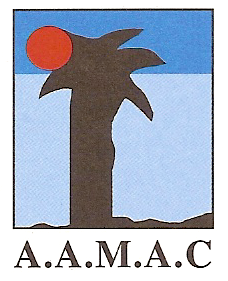 Exercice 2016	Jeudi 26 janvier 2017, Carré d’Art, salle de conférences	Dominique Treissède, présidente, déclare ouverte à 18h15 l’assemblée générale de l’association des Amis du musée d’art contemporain-Carré d’art et du musée des Beaux-arts de Nîmes pour le bilan de l’exercice année 2016. Elle remercie les nombreux adhérents qui ont fait l’effort de se déplacer malgré les mauvaises conditions climatiques.	M. Valade, maire adjoint à la Culture, salue le travail effectuée par notre vice -présidente Catherine LIGER, récemment décédée, et propose de faire silence pour honorer sa mémoire. Il rappelle son intérêt pour notre association et l’importance de nos activités pour faire connaitre et animer le musée d’Art contemporain et le musée des Beaux-arts. Il note également les efforts effectués en faveur du public « défavorisé ».Bilan financier : 	Daniel SIMONIN, trésorier, présente les comptes sous forme de diapositives.Le nombre des adhérents est en baisse de 8% : 249 (271 en 2015). On note la subvention de la mairie de Nîmes de 2 000 euros.Le budget prévisionnel 2017 est équilibré et s’élève à 32 600 euros.L’ensemble des comptes financiers 2016 a été examiné par monsieur Stéphane SACHS, responsable administratif et comptable du théâtre de la ville de Nîmes. Les comptes ont été jugés sincères et justifiés, et leur tenue rigoureuse. Aucune anomalie constatée.Le quitus du bilan financier est voté à main levée à l’unanimité des présents. Bilan moral : Dominique évoque à nouveau la disparition de Catherine LIGER et souligne l’importance du travail fourni pour notre association ainsi que sa disponibilité et sa générosité.Le bilan moral, présenté sous forme de diapositives, résume  et détaille tous les rendez-vous proposés. 9 visites  commentées des expositions de nos musées 15 sorties à la journée 1 week-end culturel 2 voyages 4 conférences 4 ateliers d’écriture 8 visites d’atelier d’artistes 5 visites et ateliers avec APA, Mille couleurs et Habitat et Humanisme 3 séances  de cinéma en partenariat (Carré d’art musée et le  Sémaphore) 2 présences sur des manifestations locales 2 représentations aux institutions régionales et nationales1 évènement exceptionnel :L’achat d’un ensemble d’œuvres  de Sylvain FRAISSE pour le musée d’art contemporainUn dessin fusain sur toile «  La mer » (2014), 280 x  160Une série de 3 papiers découpés( 2015) sans titre 50x65 Le quitus du bilan moral est voté à main levée à l’unanimité des présents. Dominique passe la parole aux conservateurs de nos deux musées :Pascal TRARIEUX puis Jean-Marc PREVOST nous informent au sujet des prochaines expositions et des animations futures. Le centre Pompidou fête ses 40 ans en 2017 partout en France et notamment à Nîmes. A remarquer que Carré d’Art sera fermé début 2018 pendant 2 mois environ pour terminer les travauxPerspectives 2017En plus des activités habituelles (visites des expositions, sorties, visites d’ateliers d’artistes, conférences et animations organisées  en partenariat avec Carré d’Art Musée …)►2 voyages prévus à l’occasion de la documenta : Athènes du 24 au 29 avril  puis Kassel du 27 au 31 aout►Edition du Regardeur n°11►Développer les échanges avec les autres associations d’amis de musée.►Suivre le partenariat avec l’Ecole supérieure des Beaux-Arts pour  les « Rencontres Critiques » et mettre en chantier de nouveaux axes de partenariat.Elections à bulletin secret de 7 sièges d’administrateurs :Suivant les statuts, chaque mandat étant de deux ans, les administrateurs sortant et se représentant sont : Mme Hanifa BELKHITERM. Jean Marc CANONGEM. Daniel MASSONM. Jean Louis MEUNIERM. Daniel REMYMme Dominique TREISSEDEUne candidate à jour de sa cotisation se présente : Mme Anne DEBANTAprès le dépouillement des bulletins, les résultats sont les suivants :Membres présents : 59  Procurations : 28 Votes exprimés : 87Les administrateurs sortants sont réélus. Mme Anne DEBANT est élue au Conseil d’AdministrationPour terminer, Dominique TREISSEDE  invitent les amis présents à partager le verre de l’amitié au restaurant « Ciel de Nîmes ».La séance est levée à 20h00. 